              Infant Daily Sheet at Little Lamb 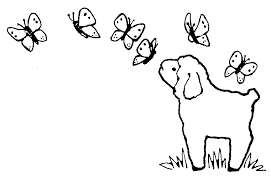 Name:______________________________			Today’s Date:_____________________My Morning at HomeWoke up at: _________________  Diapered at:_____________________  Fed at:_________________Notes from Mom or Dad:________________________________________________________________________________________________________________________________________________________________________________________________________________________________________My Day at Little Lamb Diapering 			 Napping 			Outside Time           Time                     Diaper                        From                      To                          From                          To Bottle Feedings       Fed by       				Time    				 Ounces Drank Solid Food Feedings Fed By 		                     Time	                     Solid Food                    	Amount Notes:_________________________________________________________________________________________________________________________________________________________________________________________________________________________________________________________________________________